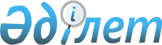 Об утверждении формы лицензии на производство табачных изделий
					
			Утративший силу
			
			
		
					Приказ Председателя Налогового комитета Министерства финансов Республики Казахстан от 1 июня 2004 года N 260. Зарегистрирован в Министерстве юстиции Республики Казахстан 22 июня 2004 года N 2908. Утратил силу приказом Министра финансов Республики Казахстан от 20 июля 2009 года № 304

       Сноска. Утратил силу приказом Министра финансов РК от 20.07.2009 № 304.       В соответствии с Законом Республики Казахстан "О государственном регулировании производства и оборота табачных изделий" и постановлением Правительства Республики Казахстан от 29 декабря 1995 года N 1894 "О реализации Закона Республики Казахстан "О лицензировании" приказываю: 

      1. Утвердить: 

      форму лицензии на производство табачных изделий согласно приложению 1 к настоящему приказу; 

      описание бланка лицензии на производство табачных изделий согласно приложению 2 к настоящему приказу. 

      2. Управлению администрирования акцизов Налогового комитета Министерства финансов Республики Казахстан (Ким Р.Ю.) направить настоящий приказ на государственную регистрацию в Министерство юстиции Республики Казахстан. 

      3. Настоящий приказ вступает в силу со дня официального опубликования.        Председатель                                           Приложение 1 

                                    к приказу Председателя  

                                      Налогового комитета  

                                     Министерства финансов   

                                      Республики Казахстан 

                                   от 1 июня 2004 года N 260 

                                     "Об утверждении формы  

                                    лицензии на производство  

                                       табачных изделий" 

                             ГЕРБ 

                     Республики Казахстан                    ГОСУДАРСТВЕННАЯ ЛИЦЕНЗИЯ       Выдана ______________________________________________________ 

             (полное наименование юридического лица, фамилия, имя, 

                         отчество физического лица) 

___________________________________________________________________ 

                      на производство табачных изделий              

    (наименование вида деятельности (действия) в соответствии с  

          Законом Республики Казахстан "О лицензировании")       Особые условия действия лицензии:    Генеральная               

                                         (в соответствии со статьей  

                                          4 Закона Республики 

___________________________________________________________________ 

          Казахстан "О лицензировании")       Филиалы, представительства __________________________________ 

                                     (местонахождение, реквизиты) 

___________________________________________________________________ 

___________________________________________________________________ 

___________________________________________________________________ 

___________________________________________________________________ 

___________________________________________________________________       Орган, выдавший лицензию: ___________________________________ 

                        (полное наименование органа лицензирования)  

___________________________________________________________________       Руководитель (уполномоченное лицо) __________________________ 

                                   (фамилия и инициалы руководителя 

___________________________________________________________________ 

         (уполномоченного лица) органа, выдавшего лицензию)        Дата выдачи лицензии "___"_____________200__г.       Номер лицензии   N__________________ 

   

      Город      Астана                                           Приложение 2 

                                    к приказу Председателя  

                                      Налогового комитета  

                                     Министерства финансов   

                                      Республики Казахстан 

                                   от 1 июня 2004 года N 260 

                                     "Об утверждении формы  

                                    лицензии на производство  

                                       табачных изделий"  

  Описание 

бланка лицензии на производство табачных изделий       Лицензия на производство табачных изделий (далее - Лицензия) - двухсторонний бланк строгой отчетности размером 200х210 мм и должен иметь типографские степени защиты (тангирная сетка, микрошрифт, защитная рамка). 

      Защитная тангирная концентрическая лучевая сетка, обеспечивает защиту от цветного и черно-белого ксерокопирования, механических подчисток, химического вытравливания. 

      Вверху в центре - изображение Государственного герба Республики Казахстан. 

      В левом нижнем углу бланка находится семизначный номер, выполняемый специальной краской с добавлением ультрафиолета. 

      Бланк Лицензии изготавливается из плотной гладкой бумаги белого цвета с орнаментальной защитной рамкой бордового цвета. 

      Бланк Лицензии оформляется с текстом на государственном языке с одной стороны, с текстом на русском языке с другой стороны, номер бланка Лицензии должен быть одинаковым с двух сторон. 
					© 2012. РГП на ПХВ «Институт законодательства и правовой информации Республики Казахстан» Министерства юстиции Республики Казахстан
				